Publicado en  el 07/01/2014 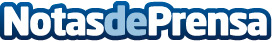 Consejos para aprovechar las rebajasLas rebajas son una buena oportunidad para hacer las compras más baratas. Te recordamos algunos consejos, porque la rebaja en los precios de los productos no debe implicar una merma en su calidad: se recortan los precios, pero no los derechos de los consumidores. Datos de contacto:Nota de prensa publicada en: https://www.notasdeprensa.es/consejos-para-aprovechar-las-rebajas Categorias: Nacional http://www.notasdeprensa.es